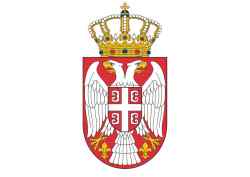 Република Србија Општина Пећинци ОПШТИНСКА УПРАВАОДЕЉЕЊЕ ЗА ПРИВРЕДУ,ЛЕР.ЗЖС И ИНСПЕКЦИЈСКЕ ПОСЛОВЕКОМУНАЛНА ИНСПЕКЦИЈАПећинци, С.Бајића  5Тел. 022-400-752                    ПЛАН ИНСПЕКЦИЈСКОГ НАДЗОРА КОМУНАЛНЕ  .                                           ИНСПЕКЦИЈЕЗА 2023. ГОДИНУОСНОВПлан инспекцијског надзора комуналне инспекције Одељења за привреду.ЛЕР,ЗЖС и  инспекцијске послове Општинске управе Општине  Пећинци доноси се сходно члану 10. Закона о инспекцијском надзору („ Сл.гласник РС“ бр. 36/15 и 95/2018), на основу анализе стања у областима за које је инспекција задужена, по одговарајућим општинским одлукама, и процене ризика.ПЛАНИРАНИ НАЧИН  РАДАРЕДОВНИ И ВАНРЕДНИ  ИНСПЕКЦИЈСКИ НАДЗОРИЦИЉЕВИОпшти циљеви овог Плана су:уредно одржавање комуналних система и објеката, уредно и ефикасно вршење комуналних услуга и задовољавање потреба корисника, придржавања прописаног комуналног реда, уредно одржавање јавних површина, придржавање прописаних правила при заузећу јавних површина у разне пословне сврхе, придржавање прописаних правила у обављању угоститељске и трговинске делатности, придржавање прописаних правила при држању домаћих животиња. Поштовање одлука о комуналним таксама и и накнадама ПРЕДУСЛОВИЗадатак комуналне инспекције је да, као задња карика у ланцу, надзире поштовање општинских комуналних одлука и утврђеног комуналног реда, када су створене претпоставке за задовољавање потреба грађана и уредно решавање комуналних проблема.У области поступања са отпадом, потребно је:наставити активности на потпуном обухвату свих корисника, створити услове за уредно и континуирано преузимање електронског и кабастог отпада, стварати услове за примарну сепарацију отпада, Планом детаљне регулације комуналне зоне у КО Деч, где је планирана и фунционише  трансфер-станица за комунални отпад, припрема пројектне документације за изградњу објеката:1) депоа за анимални отпад   2)  и привременог азила за псе,  који су од виталног значаја за заштиту животне средине, Уклањање, санација и затварање  дивљих депонија  на територији целе општине са акцентом на депонију у Шимановцима -Водити активности на укључењу у систем Регионалне депоније-Обезбедити међусобну координацију свих локалних служби, које врше неку функцију надзора (нарочито са пољочуварском службом уколико буде организована , у делу надзора над бацањем отпада и изливањем фекалија поред атарских путева, нарочито у поподневним часовима и у дане викенда, с обзиром на њихово флексибилно радно време), испитати могућности коришћења видео-надзора, покушати обезбедити већу сарадњу са Саветима месних заједница и грађанима , и сагледати могућност отварања још једног места инспектора, ради покривања целокупне територије општине ,друге смене и викенда, како би се ефикасније откривали и санкционисали они који крше правила о поступању са отпадом.области поступања са отпадним водама, неопходно је да пречистачи и канализациона мрежа у потпуности фунционишу и да се сви привредни субјекти и  физичка лица, који нису прикључени,прикључе на мрежни систем. Потребно је одредити, уредити и ставити под контролу места за испуштање отпадних вода из цистерни. области одвођења атмосферских вода, потребно је доносити и реализовати годишње програме одржавања кључних канала и пропуста испод уличних саобраћајница од стране ЈКП „ Водовод и канализација“- Пећинци и ЈП“Грађевинско земљиште“ПећинциСа Саветима месних заједница организовати акције чишћења уличних  атмосверских канала . области заузећа јавних површина у пословне сврхе, потребно је донети План постављања планских привремених објеката, као претпоставку за разрешење затеченог стања и уредно издавање одобрења будућим  корисницима.У  области водоснабдевања,одржавати постојеће системе и јавне чесме по Месним заједницама са акцентом на  квалитету услуга према  привредним субјектима и грађанима  од стране ЈКП“ВИК“а Пећинци.Плански вршити поправке и замене дотрајалих водовоних  мрежа. викенда, с обзиром на њихово флексибилно радно време), испитати могућности коришћења видео-надзора, покушати обезбедити већу сарадњу грађанства, и сагледати могућности повећања броја инспектора, ради покривања друге смене и викенда, како би се ефикасније откривали и санкционисали они који крше правила о поступању са отпадом.области поступања са отпадним водама, неопходно је санирати уочене проблеме са оштећењима на постојећој канализацији, које утиче и на функционисање насељске мреже, потребно је одредити, уредити и ставити под контролу места за испуштање отпадних вода из цистерни. области одвођења атмосферских вода, потребно је доносити и реализовати годишње програме одржавања кључних канала и пропуста испод уличних саобраћајница од стране ЈКП „ Водовод и канализација“- Пећинци. области заузећа јавних површина у пословне сврхе, потребно је донети План постављања планских привремених објеката, као претпоставку за разрешење затеченог стања и уредно издавање одобрења будућим корисницима. ПРОПИСИУ свом раду, инспекција примењује следеће законске прописе:Закон о комуналним делатностима (''Службени гласник РС'',бр. 88/11, 104/16) Закон о трговини (''Службени гласник РС'',бр. 53/10 и 10/13). Закон о оглашавању (''Службени гласник РС'',бр. 6/16). Закон о сахрањивању и гробљима (''Службени гласник СРС'',бр. 20/77, 24/85 и 6/89 и ''Службени гласник РС'' 53/93, 67/93, 48/94и 101/05), Закон о општем управном поступку (''Службени гласник РС'' 18/16), Закон о инспекцијском надзору (''Службени гласник РС''бр. 36/15) и Закон о изменама и допунама Закона о испекцијскон надзору (Сл.гласник РС бр 95/2018)Закон о прекршајима ("Службени гласник РС''бр. 65/13 и 13/16); Такође, инспекција примењује следеће општинске одлуке:Одлука о јавном водоводу („ Сл.лист општина Срема“ број 7/13 ), Одлуке о изменама и допунама  Одлуке  о јавном водоводу (Сл.општина Срема број.33/2018)Одлука о одвођењу атмосферских и отпадних вода („ Сл. лист општина Срема“ , 9/11), и измена Одлуке одвођењу атмосферских и отпадних вода („ Сл. лист општина Срема“ бр.33/2018),Одлука о испоруци топлотне енергије („ Сл.лист општина Срема“ број 15/15, 26/15, 21/16), Одлука о изношењу и депоновању отпадних материја („ Сл. лист општина Срема“ 8/04 и 13/14). Одлука о комуналном реду (''Службени лист општина Срема'',бр. 25/03, 8/04 , 12/10 и 13/14, 9/17), Одлука о управљању,уређивању  и одржавању пијаца на територији општине Пећинци ( „ Сл.лист општина Срема“ број 22/16), и Одлука о измени Одлуке о управљању,уређивању  и одржавању пијаца на територији општине Пећинци ( „ Сл.лист општина Срема“ број 42/16 и 27/2018)Одлука о уређивању и одржавању гробља и сахрањивању („ Сл. лист општина Срема“ 20/01, 38/13, 9/17), Одлука о постављању мањих монтажних  објеката на површинама јавне намене ( „ Сл.лист општина Срема“ број 14/2015),  и Одлука о измени Одлуке о постављању мањих монтажних  објеката на површинама јавне намене ( „ Сл.лист општина Срема“ број 18/2016 , 42 /2016 , 18/2018 и 27/2018),Одлука о јавном линијском превозу путника (Сл. лист општина Срема“ бр. 9/17), Одлука о радном времену угоститељских објеката („ Сл. лист општина Срема“ бр. 9/17) и Одлуке о измени Одлуке о радном времену угоститељских објеката (Сл.лист опшина Срема бр.27/2018) 12.Одлукаоусловима за држање и заштиту домаћих животиња на територији општине Пећинци(„Сл.листопштинаСрема бр.31/14). И Одлука о измени Одлуке оусловима за држање и заштиту домаћих животиња на територији општине Пећинци(„Сл.лист општинаСрема бр.42/2016 и 33/2018)                     12.Одлука о обављању делатности зоохигијене на територији општине Пећинци ( Сл.лист Срема бр. 42/2017)13.Одлука о општем кућно реду у стамбеним и стамбено пословним зградама на територији општине Пећинци ( Сл. Лист  општина Срема бр.21/2017)14.Одлука о подизању и одржавању споменика и скулптуралних дела ма територији општине Пећинци ( Сл.лист 33/2016)  и Одлуке о измени Одлуке о подизању и одржавању споменика и скулптуралних дела ма територији општине Пећинци ( Сл.лист 42/2016 и  27/2018) 15.Одлука о општинским и некатегорисаним путевима и улицама ( Сл.лист Срема 42/2009,35/2012 и 37 /2013 ) и измена о измени Одлуке о општинским и некатегорисаним путевима и улицама ( Сл.лист Срема  14/2015 , 18/2018 и 33/2018)16.Одлука о ауто  такси превозу путника на територији општине Пећинци (Сл.лист Срема  7/2017)17.Одлука о јавном превозу путника на територији општине Пећинци (Сл.лист Срема  бр.7/2017)                                                                                                                                                    18.Одлука орадном времену трговинских и занатских радњи објеката (Сл.лист општина Срема бр.33/2018)19.Одлука о уређењу и одржавању јавних површина (Сл.општина Срема бр.33/2018)20.Одлука о јавним паркиралиштима  на територији општине Пећинци (Сл.лист општина Срема бр.22/2018)21.Одлука о утврђивању минималне накнаде за текуће одржавање зграда и заједничких делова зграда и накнаде за управљање у случају принудно постављеног професионалног управника (Сл.лист општина Срема бр.10/201822.Одлуке о одржавању гробаља и сахрањивању на територији општине Пећинци (Сл.лист општина Срема бр.22/2016,42/2016) и Одлука о измени Одлуке о одржавању гробаље и сахрањивању  на територији општине Пећинци )Сл.лист општина Сремабр.27/2018)23.Одлука о ауто такси превозу путника на територији општинеПечинци (Сл.лист општина Срема бр.7/2014) и Одлука о измени Одлукео ауто такси превозу путника на територији општине Пећинци (Сл.лист општина Срема бр.27/2018)24.Одлука о одржавању чистоће на територији општине Пећинци (Сл.лист општинаСрема бр.21/2014,42/2016) и Одлуке о измени Одлуке о одржавању чистоће на територији општине Пећинци (Сл.лист општинаСрема бр.18/2018)АКТИВНОСТИНадзор над радом јавних комуналних предузећа у погледу одржавања система, објеката и опреме, Надзор над радом јавних комуналних предузећа у погледу квалитета и ефикасности вршења услуга корисницима, комуникације са надлежним општинским органима и корисницима, поступања по захтевима за издавање техничких услова, сагласности и потврда, издавања рачуна, решавања рекламација и обустава услуга, Надзор над корисницима комуналних услуга у погледу поштовања услова прикључења на комуналну инфраструктуру, одржавања прикључака и унутрашњих инсталација, и придржавања других прописаних обавеза, Надзор над корисницима комуналних услуга у погледу придржавања прописаног реда на гробљима, пијацама и паркиралиштима, Надзор над корисницима комуналних услуга у погледу правилног поступања са отпадом, Надзор над одржавањем депонија за грађевински отпад , Надзор над заузећем јавних површина у пословне сврхе, Надзор над ванпијачном продајом, Надзор над радним временом угоститељских објеката,занатских и трговинских радњи Надзор над условима држања домаћих животиња,  Надзор над сузбијањем комараца. 12.Надзор над  службама за уклање анималног отпада  13.Надзор над службом за хватање,смештај и третман паса луталица14.Надзор над  поштовањем Одлуке о општем кућно редуПЛАН АКТИВНОСТИАктивности наведене у алинејама 1, 2, 3, 4 и 5 обављаће се по потреби, на основу службених сазнања, пријава и представки, а за нелегална прикључења корисника, на основу конкретних пријава против одређених корисника, поднетих од стране комуналних предузећа, која управљају одговарајућим системом, и уз обавезно њихово садејство приликом утврђивања чињеница на терену, Активности из алинеје 6  обављаће се као стална активност, Активности из алинеје 7 обављаће се као стална активност, са нагласком на период април-мај, и септембар-октобар, када је у питању одржавање уличних канала, Активности из алинеја 8 и 9 обављаће се као стална активност, са нагласком на период март-април, када су у питању угоститељске баште и излагање робе испред пословних просторија, Активности из алинеје 10 обављаће се као стална активност, Активности из алинеја 11 обављаће се по потреби, на основу пријава и представки, Активности из алинеје 12 обављаће се у више наврата, у периоду мај-август, у време спровођења третмана. -Активности из алинеје 13 обављаће се као стална активност у зависности од потреба-Активност из алинеје 14 обављаће се као стална активност РЕСУРСИИнспекцијски надзор обављају  два комунална инспектора, са високом стручном спремом.                                                                                                                                                           Комунална инспекција